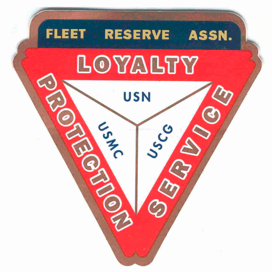 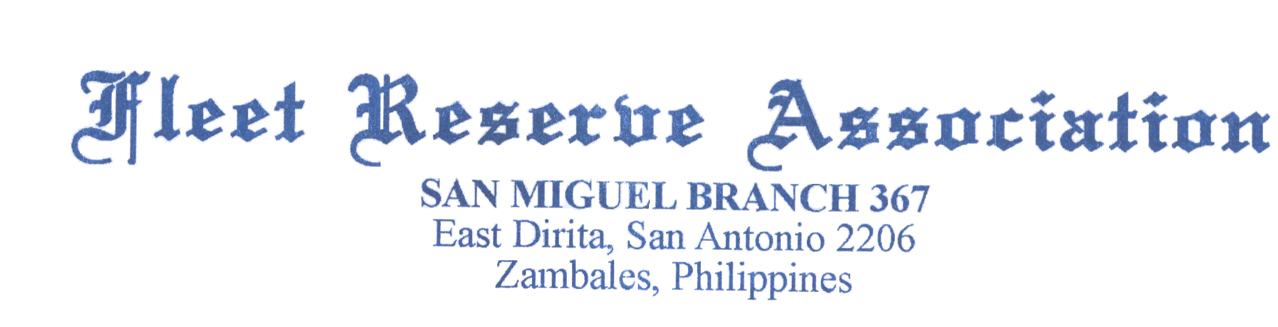 Board of Directors Meeting 10 AM, May 25, 2022. Present: Shipmates Pres Lee Vatter, Vice Pres Bill Bay, Sec Pat Winston (video), Treas David Johnson, Shipmates Hayden Spalding (video), John Corbin, Daniel Angeles, Rick Waite, & John Stanton from the “Garage Grill”.Present Branch 367 Membership is 125. Items discussed: Consider giving blood to support recent hospitalized Branch Members: John Moore at Baypoint, Tom Burnett at St Jude. Please keep them in your thoughts and prayers.John JR Walsh: recently deceased. Homicide investigation is in progress.Shipmate Rick Waite has volunteered to look into the cost of expanding gravel in the parking lot on the north side of the property in a way that would limit rapid plant overgrowth.Repairs still needed: Tent Top repairs (split cost with VFW Post 11447) & move speakers closer to outside bar. Bill Bay completed repair roof leak.Memorial Day-Celebrate-Honor-Remember: Wreaths (p525 each) have been purchased for Clark Memorial Cemetary by each of the 4 Service Organizations (FRA, VFW,PT11,AL4). Clark Memorial FRA Reps Barry Larsen, Dan Wilson, Dave Niemela. Arizona Memorial (wreath p500): FRA Reps Lee Vatter, David johnson.Treasurer Johnson has paid the FRA rent and Daniel Angeles has received his ceremonial Barong.The next BOD Meeting is 29 June & the next GMM is 01 June. Both meetings start at 10 am. The BOD group discussion ended at 1035 am.Submitted:                                                            Approved:     //S//                                                                       //S//Patrick Winston                                                   William “Lee” VatterSecretary                                                               PresidentBranch 367                                                           Branch 367